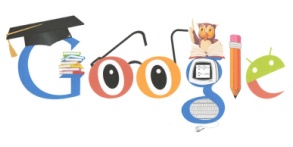 1. ¿Cómo CONECTAMOS las ideas de este tema con las que tenías?2.¿Qué nuevas ideas has EXTENDIDO o han impulsado tu pensamiento en nuevas direcciones?3.¿Qué supone este DESAFÍO para tí y qué objetivo te estableces?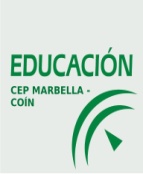 